John Keats - Ode sobre a MelancoliaPara um tema congênere ao pessimismo da postagem anterior, transcrevemos, por ora, um belo poema do romântico inglês John Keats: será ou não a melancolia prima-irmã de toda a tristeza que perpassa o espírito humano?O poema flui sob a forma de orientações a quem está exposto à melancolia: o paciente não há de banhar-se nas águas do Letes – rio que, na mitologia grega, simboliza o esquecimento –, não deve atentar contra a própria vida, tampouco expor-se a pensamentos por onde circulem imagens soturnas como as do escaravelho, da coruja e da falena, outras tantas metáforas do sofrimento e da morte.O remédio para a melancolia? Contra a opressão da dor, Keats propõe o prazer da beleza, esse efêmero prazer cujo templo tem o seu altar ambientado na melancolia, “só visível a quem sorver a uva da alegria e, desse modo, em contato com o travo da tristeza, pousar mais um troféu entre as névoas da dor”.Quer mais da imaginação romântica, leitor? Keats está no cimo dessa montanha!J.A.R. – H.C.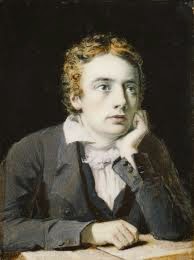 John Keats(1795-1821)Ode on MelancholyINo, no, go not to Lethe, neither twist      Wolf’s-bane, tight-rooted, for its poisonous wine;Nor suffer thy pale forehead to be kiss’d      By nightshade, ruby grape of Proserpine;Make not your rosary of yew-berries,      Nor let the beetle, nor the death-moth be           Your mournful Psyche, nor the downy owlA partner in your sorrow’s mysteries;      For shade to shade will come too drowsily,           And drown the wakeful anguish of the soul.IIBut when the melancholy fit shall fall      Sudden from heaven like a weeping cloud,That fosters the droop-headed flowers all,      And hides the green hill in an April shroud;Then glut thy sorrow on a morning rose,      Or on the rainbow of the salt sand-wave,           Or on the wealth of globed peonies;Or if thy mistress some rich anger shows,      Emprison her soft hand, and let her rave,           And feed deep, deep upon her peerless eyes.IIIShe dwells with Beauty − Beauty that must die;      And joy, whose hand is ever at his lipsBidding adieu; and aching Pleasure nigh,      Turning to poison while the bee-mouth sips:Ay, in the very temple of Delight      Veil’d Melancholy has her sovran shrine,           Though seen of none save him whose strenuous tongueCan burst Joy’s grape against his palate fine;      His soul shall taste the sadness of her might,           And be among her cloudy trophies hung.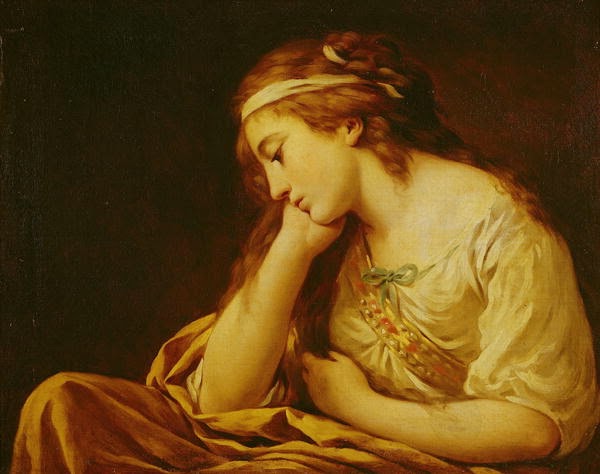 Melancolia(Louis-Jean-François Lagrenée: 1724-1805)Pintor FrancêsOde sobre a MelancoliaINão! Não vás para o Letes, nem tristes raízes      Tortures para obter o vinho que te acena;Nem no pálido rosto os beijos cicatrizes      Da beladona, que Prosérpina envenena.Não faças teu rosário com amoras parcas,      Nem permitas que o escaravelho ou a falena               Sejam tua Psique, nem que o mocho do abandonoPartilhe dos mistérios do teu ser que pena,      Pois logo vem, de sombra em sombra, o lento sono       Para apagar da alma insana as negras marcas.IIMas se acaso o veneno da melancolia      Cair do céu, chuva de nuvens, que se espalhaNas flores e as reflora ao som da chuva fria,      E apaga os verdes montes no abril da mortalha,Purga, então, o amargor numa rosa da aurora      Ou no arco-íris entre o mar e o sal e a areia.           Ou numa imperial peônia globular;Ou se em tua amante algum ressentimento aflora,      Toma-lhe as mãos e ouve o que a incendeia             E, olhos nos olhos, colhe o seu mais belo olhar.IIIA Beleza é seu lar; Beleza que se esvai;      A Alegria, com mãos e lábios sempre em fugaDizendo adeus; e o Amor que atrai e logo trai      E é já só fel em vez do mel que a abelha suga:Sim, pois esse amorável Templo do prazer      Tem na Melancolia o seu nublado altar,           Só visível a quem com a língua sorverA uva da Alegria, lânguida, no céu      Da boca; o travo da tristeza o irá encontrar           E entre as névoas da dor pousar mais um troféu.Referência:KEATS, John. Ode on melancholy / Ode sobre a melancolia. In: CAMPOS, Augusto (sel. e trad.). Byron e Keats: entreversos. Edição bilíngue. Campinas, SP: Editora Unicamp, 2009. p. 154 e 156 (original em inglês); p. 155 e 157 (tradução em português).https://blogdocastorp.blogspot.com/2015/03/john-keats-ode-sobre-melancolia.html